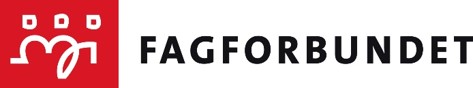 Årsberetning 2022forFagforbundet Viken fylkesforening avd. 252InnledningFagforeningen har i årsmøteperioden 01.01-31.12.2022 hatt et styre bestående av 14 medlemmer og 5 varamedlemmer. Handlingsplan og budsjett som ble vedtatt på årsmøtet 2022, har vært fulgt som styringsverktøy for aktiviteten gjennom året. Fagforeningen organiserer ansatte i Viken fylkeskommune, Bufetat (barnevernet), Brakar kollektivtransport, Viken kollektivterminaler og OK Viken (Opplæringskontoret i Viken).Styret har i perioden hatt følgende sammensetning:Fagforeningens hovedtillitsvalgtfrikjøp i 2021:Representanter til forbundsregionens representantskap/region- møter 	Til Fagforbundet Viken sitt representantskap/regionmøte har fagforeningen hatt følgende representanter:Ellen Bech SpangelidSigmund SkjelsbækMaj Liss LingjærdeHilde AmundsenValgkomitéenValgkomitéen i henhold til vedtektene har bestått av:Det har ikke vært mulig å rekruttere noen fra yrkesseksjonene eller fra pensjonistene.Revisorer Til å revidere fagforeningens regnskap, har det vært følgende revisorer og vara:1: Joseph Lunda2: Krityendra SharmaAnsatteFagforeningen har ikke egne ansatte.ØkonomiAngående budsjett og regnskap vises det til egen sak i årsmøtet. Fagforeningens klubborganisering hos ulike arbeidsgivere(jfr. vedtektenes § 11.7).KoordineringsleddBeskrivelse av fagforeningens deltakelse i koordineringsledd (jfr. vedtektenes § 12).Medlemsutvikling For å sikre oppnåelse av vervemålet har foreningen gjort følgende tiltak:Arbeidsplassbesøk, levert påskehilsen/julehilsen til institusjoner i Bufetat. Markert merkedager. Gjennomført stand på fylkeshuset på Galleriet. Markering av 8. mars med utdeling av roser.Fane 2 ansvarlig eller leder tar kontakt med medlemmer for å hindre at medlemmer melder seg ut.For å verve, aktivisere og beholde unge medlemmer, herunder også studenter, elever og lærlinger, oppfordres de tillitsvalgte til å kontakte lærlinger på arbeidsplassene.MøtevirksomhetenÅrsmøtet ble avholdt på teams 25.1.2022. Årsmøtet behandlet vanlige årsmøtesaker.Det er avholdt medlemsmøter lokalt på arbeidsplasser.Det er avholdt 7 styremøter. Styret har behandlet 59 saker.Beskrivelse av saker som har vært tidkrevende:Oppløsning av Viken fylkeskommune Andre møter /samlinger i fagforeningens regi: StyreopplæringSosiale aktiviteter:Teatertur i OsloUtvalgenes virksomhetUngdomsutvalgetUtvalgets sammensetning: Leder (vi har bare hatt leder)PensjonistutvalgetUtvalgets sammensetning: Leder, nestleder og to styremedlemmer. Det er avholdt ett ordinært møte og flere uformelle møter i forbindelse med andre arrangementer.Leder og nestleder har deltatt på to samlinger for Pensjonist- og uføreutvalget i Viken.Anna-Brita Bakken representerer Fagforbundet Viken i Eldrerådet i Viken fylkeskommune.Utvalget avholdte i august 2022 to godt besøkte omvisninger i Munchmuseet med til sammen nærmere 40 deltagere. Utvalget har engasjert seg i kontingentdiskusjonen. Yrkesseksjon helse og sosialUtvalgets sammensetning: Leder og nestlederDet er ikke avholdt møter. Ingen saker er behandlet.Beskrivelse av gjennomført aktivitet i henhold til handlingsplanen: 
Utkjøring av gaver til Bufetat til påske og jul. Markerte kokkens dag og sosialarbeidernes dag.Yrkesseksjonen har deltatt på:SeksjonsledermøterRepresentantskapsmøter LandskonferanseYrkesseksjonssamling Yrkesseksjon kontor og administrasjonUtvalgets sammensetning: Leder og nestlederDet er ikke avholdt møter og har ikke hatt saker til behandling.Videreformidling av info om fagdager og andre kurs.  Videreformidling av info om landskonferanse og landsmøte. Ukes brev bli nå sent ut fra Fagforbundet nasjonalt. Deltatt på 1 av 2 dager på yrkesseksjonskonferansen i mars. Deltatt på møte i regi av forbundsregionen.På kontoransattes dag ble det servert marsipankake på fylkeshusene i Oslo og Drammen. Det ble også sendt ut en hilsen til alle kontoransatte sammen med et Flax-lodd.Stand i kantina på Galleriet 31. oktober. Arrangert Quiz der alle, ikke bare medlemmer, alle kunne delta. Sendt inn innspill til oppsplitting av Viken fylkeskommune.Yrkesseksjon samferdsel og tekniskUtvalgets sammensetning: Leder og nestlederDet er ikke avholdt møter og har ikke hatt saker til behandling.Markert merkedager, vaktmesternes dag med møter for disse på Hvam, Åssiden, Ås og Asker vgs. De fikk utlevert tommestokk og hodelykt. Lunsj ble servert.Beskrivelse av gjennomført aktivitet i henhold til handlingsplanen: Stand på renholdernes dag. Delte ut effekter og rumpetasker.Yrkesseksjon kirke, kultur og oppvekstStyret har bestått av:Jack Hedges (Drammen vgs)Morten Olausen (Drømtorp vgs)Rebecca Clemson (Rælingen vgs)Terje Grønvold (Ås vgs)Sigmund Skjeldsbæk (Åssiden vgs.)Elisabeth Kvåvik (St. Hallvard vgs.)Yrkesseksjonen har gjennom året 2022 gjennomført:10 styremøter (behandlet 20 saker).Formidlet ulike kurs- og konferansetilbud ut til medlemmer.Markert Barne- og ungdomsarbeiderdagen 3 november.Yrkesseksjonen har deltatt på:*Regionkonferanser*Seksjonsledermøter*Representantskapsmøter*Yrkesseksjon Kirke, kultur og oppvekst på regionsnivå *Fagforbundets landskonferanse på Gardermoen *Manifest mot mobbing *Styresamling på Olavsgaard *Tillitsvalgtsamlinger*Faglig-politisk kurs *Medlemsmøter Målsettinger og planer i perioden etter strategiplanenHeltid og likelønn Tiltak:Kreve at stillinger som hovedregel lyses ut som hele, faste stillinger. Fagforeningens egne tiltak: Tillitsvalgtskolering, etterspørre arbeidsgivers strategi, instruere klubbene.Fagforeningens målsetting: 100% stilling til alle.
Dette er tatt opp, men det har ikke vært grunnlag for 100% i alle stillinger.Gjennomføre drøftingsmøter minst en gang pr. år som gjelder bruk av deltid og utarbeidelse av retningslinjer. Fagforeningens egne tiltak: Tillitsvalgtskolering og instruks til klubber.Beskrivelse av i hvilken grad målet er nådd: Fagforbundet har etterlyst drøftingsmøte i KS, og ett drøftingsmøte gjennomført.Fremme krav etter arbeidsmiljølovens kapittel 14 for alle som har rettmessige krav i henhold til lovverket. Fagforeningens egne tiltak: Fagligpolitisk samarbeid og tillitsvalgtskoleringForberede tillitsvalgte til å gjennomføre lokale forhandlinger, med sikte på å oppnå likelønn. Fagforeningens egne tiltak: Tillitsvalgtskolering, trepartssamarbeid for å få til flere hele stilinger, delta på tarifkonferanser.Beskrivelse av i hvilken grad målet er nådd: Hovedtillitsvalgte har deltatt på tariffkonferanser, har hatt møter med SV, AP og Rødt.Offentlige tjenester i egenregi
TiltakKreve at egenregi utredes, blant annet i forbindelse med nye anbudsrunder, og sikre ansattes lønns- og arbeidsvilkår ved konkurranseutsetting. Fagforeningens egne tiltak: Innspill til økonomiplanen, fagligpolitisk samarbeid og tillitsvalgtskolering.Fagforeningens målsetting: Følge opp Fagforbundets innspill til økonomiplan til Viken fylkeskommuneBeskrivelse av i hvilken grad målet er nådd: Egenregi på renhold ble det jobbet med.Motvirke konkurranseutsetting og privatisering gjennom aktivt fagligpolitisk samarbeid.Fagforeningens egne tiltak: Politiske møter, vurdere samarbeidsavtaler med politiske partier. Oppfordre styremedlemmene til å delta på faglig-politisk kurs.Beskrivelse av i hvilken grad målet er nådd: Har hatt møte med AP, SV, Rødt. Tilbud om kurs er sendt til styremedlemmene.  Organisasjonsbygging og tariffmakt Tiltak:Besøke alle arbeidsplasser der en har medlemmer i løpet av året. Medlemmer som ikke nås på arbeidsplassen må nås på andre måter.Fagforeningens egne tiltak: Frikjøp av leder, enkeltdager frikjøp, oversikt over arbeidsbesøk.Fagforeningens målsetting: Få flere medlemmerBeskrivelse av i hvilken grad målet er nådd:
Foreningens vervemål var 150 og dette målet er nådd. Foreningen har vært på 17 arbeidsplassbesøk.Kartlegge vervepotensial på alle tariffområder. Fagforeningens egne tiltak: Fylle ut skjema for vervepotensial, aktiv bruk av verveplan, frikjøp på leder og enkelt dager frikjøp.Fagforeningens målsetting: Flere medlemmerBeskrivelse av i hvilken grad målet er nådd: Ja målet for 2022 er nådd. 150 nye medlemmer er vervet, men det er fremdeles et stort vervepotensial.Aktivt jobbe for å rekruttere flere arbeidstakere med høyskole- og universitets-utdanning, og gjennomføre regelmessig aktivitet på videregående skoler, fagskoler, høyskoler og universiteter i samarbeid med forbundsregionen. Fagforeningens egne tiltak: Skrive faglige debattinnlegg/leserinnlegg, markere merkedager for profesjonsyrker. Rekruttere tillitsvalgte fra universitet- og høyskole utdanning.Beskrivelse av i hvilken grad målet er nådd: Har markert merkedager. Jobber med rekruttering av tillitsvalgte.Etablere klubber på arbeidsplassene, og sørge for at alle medlemmer har en synlig tillitsvalgt. Fagforeningens egne tiltak: Ha møter med de tillitsvalgte der dette er et tema.Fagforeningens målsetting: Å ha klubber på alle arbeidsplasser.Beskrivelse av i hvilken grad målet er nådd: 
Flere arbeidsplasser har etablert klubber, men målet er ikke helt nådd og vi jobber videre med dette.Velge hvilke tiltak som skal prioriteres fra handlingsplanen for mangfold og inkludering for å nå målsettingen for arbeidet. Fagforeningens egne tiltak: Opprette/aktivisere mangfoldskontakt, invitere mangfolds kontakt på styremøter/medlemsmøter og tillitsvalgtsamling. Opplæring på Aktivitets- og redegjørelsesplikten på tillitsvalgtsamling.Fagforeningens målsetting 
Skal ha en aktiv mangfoldskontakt.Beskrivelse av i hvilken grad målet er nådd:
Foreningen har ikke oppnådd målet med å få en mangfoldskontakt.Være synlige i sosiale medier Fagforeningens tiltak: Bruke Facebook. Fagforeningens målsetting: Mer aktivitet.Fag-, yrkes- og kompetanseutvikling TiltakBistå de tillitsvalgte i gjennomføringen av drøftingsmøter med arbeidsgiver i alle tariffområder for å utarbeide og iverksette kompetanseplaner. Fagforeningens egne tiltak: Tema på tillitsvalgtsamling.Beskrivelse av i hvilken grad målet er nådd: Dette har vi ikke fått gjennomført. Jobbe for at flere tar fagbrev. Fagforeningens tiltak: Fagdager, temadager, tema på tillitsvalgtsamling.Beskrivelse av i hvilken grad målet er nådd:
Informasjon sendt medlemmene. Ikke gjennomført egne fagdager eller temadager. Videresendt informasjon om fagbrev på jobb.Miljø og klima TiltakBruke det faglig-politiske samarbeidet til å konkretisere en offensiv miljø- og klimapolitikk. Fagforeningens egne tiltak: Møte med de politiske partiene, fagdager og styresamlingerFagforeningens målsetting: Bevisstgjøre medlemmene og samtalepartnere.Beskrivelse av i hvilken grad målet er nådd: Tiltaket har vi ikke fått gjennomførtPåvirke arbeidet med fylkeskommunale klima- og energiplaner, og være pådriver til å innlemme det ytre miljø i HMS-arbeidet.Fagforeningens tiltak: Ha søkelys på temaer til klubbene, møter med politiske partier.Fagforeningens målsetting: Bevisstgjøre medlemmeneBeskrivelse av i hvilken grad målet er nådd: Tiltaket er ikke gjennomført.Sette lokalt miljø- og klimaarbeid på dagsorden på medlemsmøter. Fagforeningens tiltak: Tema på medlemsmøter.Fagforeningens målsetting: BevisstgjøringBeskrivelse av i hvilken grad målet er nådd: Tiltaket er ikke gjennomførtAndre lokale utfordringerSiste året har det vært fokus på oppløsning av Viken.Fagforeningens egne tiltak: Ivareta medlemmeneFagforeningens målsetting: Ivareta medlemmeneBeskrivelse av i hvilken grad målet er nådd: 
Deltatt på drøftinger som vedrører medlemmene.RepresentasjonForbundsregionenRegionstyret: Trine ReitenYrkesseksjoner: Bjørn Ingar Skogvang, Bente Gårdeng, Hilde Amundsen, Elisabeth KvåvikUngdomsutvalget: Mathias NilssenAndre utvalgFaglig/politisk utvalgViken Samarbeidsutvalg: Bente Gårdeng som representant for LOEr samarbeidsavtalen mellom Fagforbundet og Arbeiderpartiet fulgt opp med lokal avtale? aktivitet? Er det inngått avtale med andre politiske partier i så tilfelle hvilke. Fagforeningen har ikke samarbeidsavtale med Arbeiderpartiet i fylkestinget. Dette skyldes at Forbundsregionen i Viken har inngått faglig/politisk samarbeidsavtale med Arbeiderparti-representantene i Viken fylkesting.Fagforeningen har imidlertid hatt jevnlige møter med Rødt, SV og AP, uten at vi har inngått skriftlige avtaler.Andre utvalgEldrerådet i Viken fylkeskommune: Anna-Brita BakkenKurs og konferanser Gjennomførte kurs og konferanser for tillitsvalgte valgt etter hovedavtalene. Fase 1-kursene ble gjennomført fysisk. Kurs i ansettelser ble gjennomført fysisk.Gjennomførte kurs og konferanser for tillitsvalgte valgt etter vedtektene Andre kurs og konferanser (Øvrige typer kurs, konferanser, seminar, opplæringstiltak med videre - som tillitsvalgte har deltatt på i regi av andre enn fagforeningen, for eksempel toppskolering og Fase 3)Noe av opplæringen er utført digitalt og noe fysisk.Vikens time gjennomføres alltid digitalt.Fagforeningens anvendelse av organisatorisk frikjøp/«spleiselag»Har fagforeningen søkt om økonomiske midler til organisatorisk frikjøp? JaHvordan er midlene anvendt? Hva ser fagforeningene som fordel ved å bruke midlene, eks oppgaver som blir løst?Har benyttet frikjøp av Fane 2-ansvarlig, i samarbeid med andre fagforeninger.Vedlegg: Revisjonsprogram fagforeninger.Teamsmøte, 24.01.2023FagforeningsstyretNavnOrganisatoriskfrikjøp og frikjøpsprosentHonorar i krAnsvars-område etter vedtekteneog retnings- linjeneLederTrine Reiten50%         0NestlederHilde Amundsen10.000Opplærings- ansvarligMaj Liss Lingjærde  5.000KassererBjørn Ingar Skogvang10.000Leder yrkesseksjon helse og sosialKjetil Holm  5.000Leder yrkesseksjon kirke, kultur og oppvekstJack Hedges  5.000Leder yrkesseksjon samferdsel og tekniskAgnieszka Almukhtar  5.000Leder yrkesseksjon kontor og administrasjonEftychia Oikonomou  5.000UngdomstillitsvalgtMathias Nilssen  5.000PensjonisttillitsvalgtØivind Andresen  5.000StyremedlemEllen Bech Spangelid  2.500StyremedlemElisabeth Lillo Kvåvik  2.500StyremedlemAnna-Brita Bakken  2.500StyremedlemBente Gårdeng  2.500Vararepresentant yrkesseksjon helse og sosialLiv Jorunn TrondrudVararepresentant yrkesseksjon samferdsel og tekniskSofie MiettinenVararepresentant yrkesseksjon kirke, kultur og oppvekstRebecca ClemsonVararepresentant kontor og administrasjonMerete Melancton-Brandt MelbyVara ungdomstillitsvalgtVara pensjonisttillitsvalgtAnna-Brita BakkenRevisorJoseph Lunda  2.500RevisorKrityendra Sharma  2.500VervNavnFrikjøpsprosentTariffavtaleHTVJohn Shaw Talley100StatenHTVHilde Amundsen100KSHTVTrine Reiten50KSHTVBente Gårdeng100KSHTVMaj Liss Lingjærde20KSLederUnni ReissNestlederRebecca ClemsonMedlemmerEspen MidtfjeldBankinnskudd 31.12.2021Egenkapital 01.01.2022Egenkapital 31.12.2022Skattekonto31.12.20221.028.115,001.028.115,00                                                                                                                                                                                                                                                                                       1.222.207,00                                                                                                                                                                                                                                                                                              ArbeidsgiverTariffområdeAntall medlemmerKlubb-styre (JA/NEI)Hvis NEI, hva er grunnen til dette?Viken fylkeskommuneKSJaBufetatStatenJaBrakarSpekterJaViken kollektivtransportKS samfunnsbedrifteneNeiOK VikenKS SamfunnsbedrifteneJaArbeidsgiverHos hvilke arbeidsgivere er det registrert flere fagforeninger. (Fagforbundet)Er det opprettet koordineringsledd etter§12JANeiViken FylkeskommuneJaxBufetatRegion Øst og SørJaXOK VikenSarpsborg og VikenNeiXFagforeningensVerve mål:FagforeningensVerve mål:FagforeningensVerve mål:FagforeningensVerve mål:FagforeningensVerve mål:FagforeningensVerve mål for yrkesaktive:FagforeningensVerve mål for yrkesaktive:FagforeningensVerve mål for yrkesaktive:FagforeningensVerve mål for yrkesaktive:FagforeningensVerve mål for yrkesaktive:FagforeningensVerve mål for yrkesaktive:Verve mål totalt:Verve mål totalt:Måloppnåelse:Måloppnåelse:Måloppnåelse:Verve mål yrkesaktiv:Verve mål yrkesaktiv:Verve mål yrkesaktiv:Måloppnåelse:Måloppnåelse:Måloppnåelse:150150150150150150150150150150150Medlemstall totalt:Medlemstall totalt:Medlemstall totalt:Medlemstall totalt:Medlemstall totalt:Yrkesaktive totalt:Yrkesaktive totalt:Yrkesaktive totalt:Yrkesaktive totalt:Yrkesaktive totalt:Yrkesaktive totalt:01.01.2201.01.2201.01.2231.12.2231.12.2201.01.2201.01.2201.01.2201.01.2231.12.2231.12.2218781878187819271927131113111311131112361236Antall yrkesaktive medlemmer under 30 år:Antall yrkesaktive medlemmer under 30 år:Antall yrkesaktive medlemmer under 30 år:Antall yrkesaktive medlemmer under 30 år:Antall yrkesaktive medlemmer under 30 år:Antall pensjonistmedlemmerAntall pensjonistmedlemmerAntall pensjonistmedlemmerAntall pensjonistmedlemmerAntall pensjonistmedlemmerAntall pensjonistmedlemmer01.01.2201.01.2231.12.2231.12.2231.12.2201.01.2201.01.2201.01.2201.01.2231.12.2231.12.226868787878562562562562537537Studenter:Studenter:Studenter:Studenter:Lærlinger:Lærlinger:Lærlinger:Elever:Elever:Elever:Elever:01.01.2231.12.2231.12.2231.12.2201.01.2201.01.2231.12.2201.01.2201.01.2201.01.2231.12.22130004242352220Antall yrkesaktive medlemmer KSAntall yrkesaktive medlemmer KSAntall yrkesaktive medlemmer KSAntall yrkesaktive medlemmer KSAntall yrkesaktive medlemmer KSAntall yrkesaktive medlemmer KSAntall yrkesaktive medlemmer SpekterAntall yrkesaktive medlemmer SpekterAntall yrkesaktive medlemmer SpekterAntall yrkesaktive medlemmer SpekterAntall yrkesaktive medlemmer Spekter01.01.2201.01.2201.01.2231.12.2231.12.2231.12.2201.01.2201.01.2201.01.2231.12.2231.12.229519519511051105110511111FagforeningensVerve mål for lokale satsingsområderFagforeningensVerve mål for lokale satsingsområderFagforeningensVerve mål for lokale satsingsområderFagforeningensVerve mål for lokale satsingsområderFagforeningensVerve mål for lokale satsingsområderFagforeningensVerve mål for lokale satsingsområderAntall yrkesaktive medlemmer SamfunnsbedrifteneAntall yrkesaktive medlemmer SamfunnsbedrifteneAntall yrkesaktive medlemmer SamfunnsbedrifteneAntall yrkesaktive medlemmer SamfunnsbedrifteneAntall yrkesaktive medlemmer Samfunnsbedriftene01.01.2201.01.2201.01.2231.12.2231.12.2231.12.2201.01.202201.01.202201.01.202231.12.202231.12.20222222Har fagforeningen samarbeidsavtale med AP?Hvis ja, sett inn ja Hvis nei, beskriv hvorfor ikkeHva skal til for å få dette til?Regionen har avtale med AP i Viken fylkeskommune	Type kurs:Antall TV gjennomførtDato gjennomførtFase 1	73.-4.05.,06.-20.-21.12.Temakurs i ansettelser24.11.	Type kurs:Antall TV gjennomførtDato gjennomførtType kurs ArrangørAntall deltakereDato gjennomførtTurnuskursFagforbundet Viken0Vikens Time med ulike temaer Fagforbundet Viken25 har deltatt på ulike temaVår/Høst 2022Diverse kursFagforbundet Viken15Vår/Høst 2022Samhandling mellom tillitsvalgt og verneombudFagforbundet Viken3Vår/høst 2022Fase 2Fagforbundet Viken 2 Høst 2022Arbeidsmiljøkonferansen1Høst 2022FagforeningslederFagforeningslederNestlederOpplæringsansvarligKassererLeder yrkesseksjon kirke, kultur og oppvekstLeder yrkesseksjon helse og sosialLeder yrkesseksjon kontor og administrasjonLeder yrkesseksjon samferdsel og tekniskPensjonisttillitsvalgtUngdomstillitsvalgtStyremedlemStyremedlemStyremedlemStyremedlemStyremedlemStyremedlemStyremedlemStyremedlemStyremedlem